Załącznik nr 1               Dubeczno, dnia .................................. ………………………………………………………………………. (nazwisko i imię)...........................................................................(ulica, nr domu i  mieszkania)............................................................................(kod pocztowy – miejscowość) tel.  ........................................................                                                                                              Dyrektor Gimnazjum Publicznego w Dubecznie	Proszę o wydanie duplikatu legitymacji szkolnej córki/syna………………………………………... 	W roku szkolnym ………../…………. jest uczennicą/uczniem klasy ………………. Gimnazjum 	Publicznego im. Józefa Piłsudskiego w DubecznieOryginał legitymacji uległ  ..................................................................................................................................(podać okoliczności np.  zniszczenie, zagubienie)…………………………………………..Data i podpis wnioskodawcyOpłatyPodstawa prawna: Ustawa z dnia 7 września 1991 r. o systemie oświaty (Dz. U. z 2015 r. poz. 2156 oraz z 2016 r. poz. 35, 64, 195, 668 i 1010 z późn zm.). Rozporządzenie Ministra Edukacji Narodowej z z dnia 28 maja 2010 r.w sprawie świadectw, dyplomów państwowych i innych druków szkolnych (Dz. U. z 2014 r. poz. 893, z 2015 r. poz. 23 oraz z 2016 r. poz. 787 z późn. zm.) Ustawa z dnia 16 listopada 2006 roku o opłacie skarbowej (Dz. U. z 2006 r. Nr 225 poz. 1635z poźn. zm).Opłaty za wydanie duplikatu legitymacji szkolnej wnosi się przelewem na konto bankowe:  nr konta 77804200060420129620000010       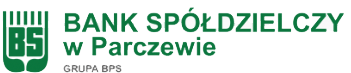 Gmina Hańsk-Gimnazjum Publiczne w Dubecznie, ul. Osiedlowa 4, 22-235 Hańsk Pierwszyz dopiskiem : opłata za wydanie duplikatu legitymacji Aktualny cennik wystawiania duplikatu:
9 zł -  duplikat legitymacji
Potwierdzenie dokonania opłaty, wniosek, aktualne zdjęcie (opisane: imię i nazwisko, data ur., adres, PESEL) należy przedłożyć w sekretariacie szkoły.